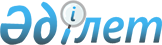 О признании утратившим силу решения акима Шуского района от 6 марта 2014 года № 1 "Об образовании избирательных участков"Решение акима Шуского района Жамбылской области от 15 декабря 2015 года № 6      Примечание РЦПИ.

      В тексте документа сохранена пунктуация и орфография оригинала.

      В соответствии с пунктом 8 статьи 37 Закона Республики Казахстан от 23 января 2001 года "О местном государственном управлении и самоуправлении в Республике Казахстан" аким района РЕШИЛ:

       Признать утратившим силу решения акима Шуского района от 6 марта 2014 года № 1 "Об образовании избирательных участков" (Зарегистрировано в департаменте Юстиции Жамбылской области 14 апреля 2014 года за номером 2158).

       Коммунальному государственному учреждению "Аппарат акима Шуского района" в установленном законодательном порядке и сроки обеспечить сообщение в органы юстиции и источники официального опубликования о признании утратившим силу нормативного правового акта указанного в пункте 1 настоящего решения.

       Контроль за исполнением решения возложить на руководителя аппарата акима Шуского района Е. Аймамбетова.


					© 2012. РГП на ПХВ «Институт законодательства и правовой информации Республики Казахстан» Министерства юстиции Республики Казахстан
				
      Аким района

Р. Даулет
